Top of FormBottom of Form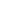 Coach Savage’s Lesson PlansWeek of September 18th-22nd  